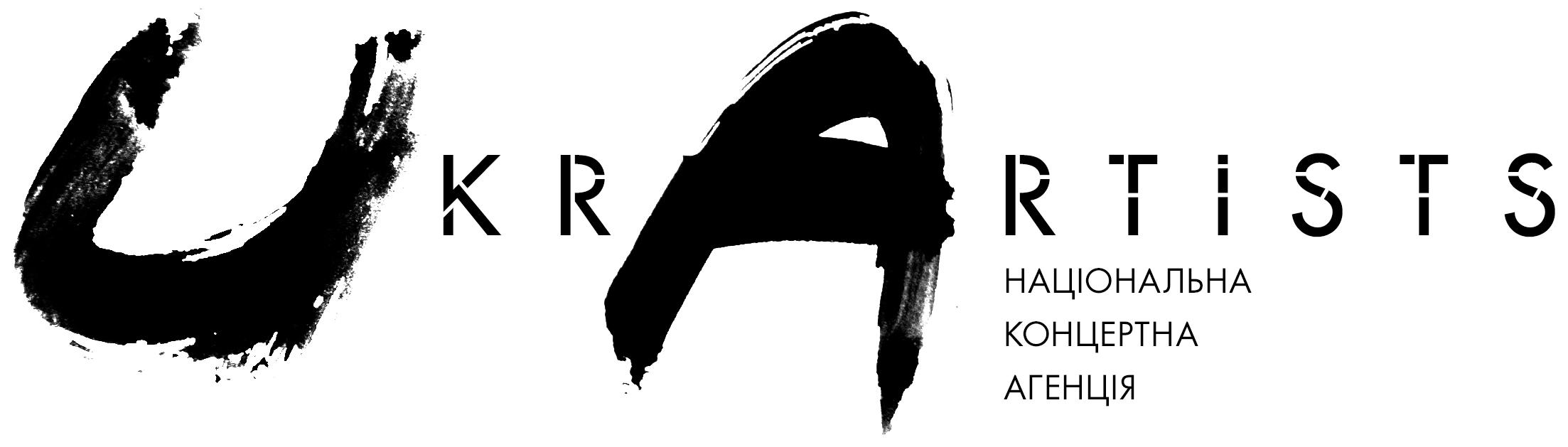 «Від Баха до Бітлз»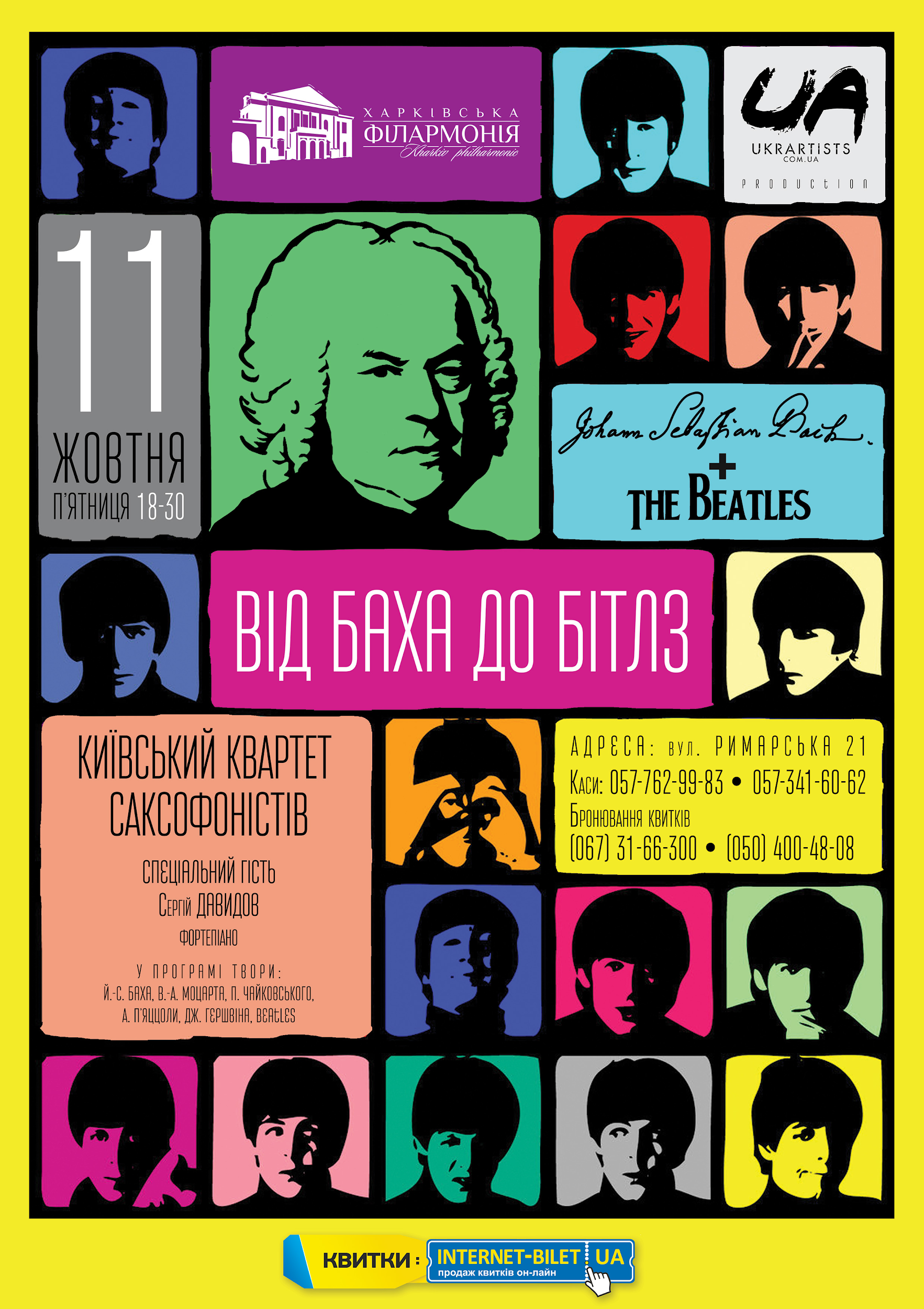 Учасники:КИЇВСЬКИЙ КВАРТЕТ САКСОФОНІСТІВу складі:Юрій ВАСИЛЕВИЧ Михайло МИМРИК Олександр МОСКАЛЕНКО Кента ІГАРАШІ 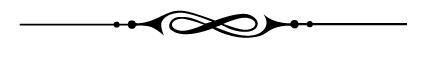     Учасники Київського квартету саксофоністів дуже люблять експериментувати і дивувати музичних гурманів незвичайним трактуванням відомих класичних і джазових шедеврів.    Програма концерту -  нестандартна і вражаюча, вона подарує слухачам справжнє естетичне задоволення від відмінно соковитого звучання саксофона під час виконання творів відомих композиторів: Баха, Моцарта, Чайковського, П'яццоли, Коріа...     Також у програмі вечора прозвучить і музика легендарної «ліверпульської четвірки» - групи «Бітлз». У програмі твори: Й.-С. Баха, В.-А. Моцарта, П. І. Чайковського, А. П'яццоли, Ч. Коріа, групи «The Beatles».Лінки на відео:1. Гершвін «Фантастичний ритм»https://www.youtube.com/watch?time_continue=4&v=aMGSHDLI-6Q      2."The Beatles"- When I'm Sixty       https://www.youtube.com/watch?time_continue=14&v=yWF_6q1ryKE      3."Mambo Time"         https://www.youtube.com/watch?time_continue=1&v=XJOcExC2Mtg